FORM FOUR MATHEMATICS PAPER 2MARKING SCHEMENo WorkingRemarks 1M1M1A12M1 all correct logsM1 addition & subtractionM1 cube rootA1 correct answer3Actual area = Maximum area = Minimum area = Absolute error = Percentage error = M1M1A14Amount as a result of borrowing = Amount as a result of appreciation = Profit = M1M1                       A15M1A16B1M1A17  ........... (i) .......... (ii)Solving (i) and (ii) simultaneously,M1 (both equations)A1 (both k & m)B18M1M1A19M1M1A1 Both values10Radius = Centre M1M1A111B1B1B1B112Area = M1M1A113M1A1B114Let M1A1B115Let AC M1M1A116M1 (both values)M1A117(i) (ii) (i) (ii) B1B1B1B1B1M1M1A1 (both )B1B118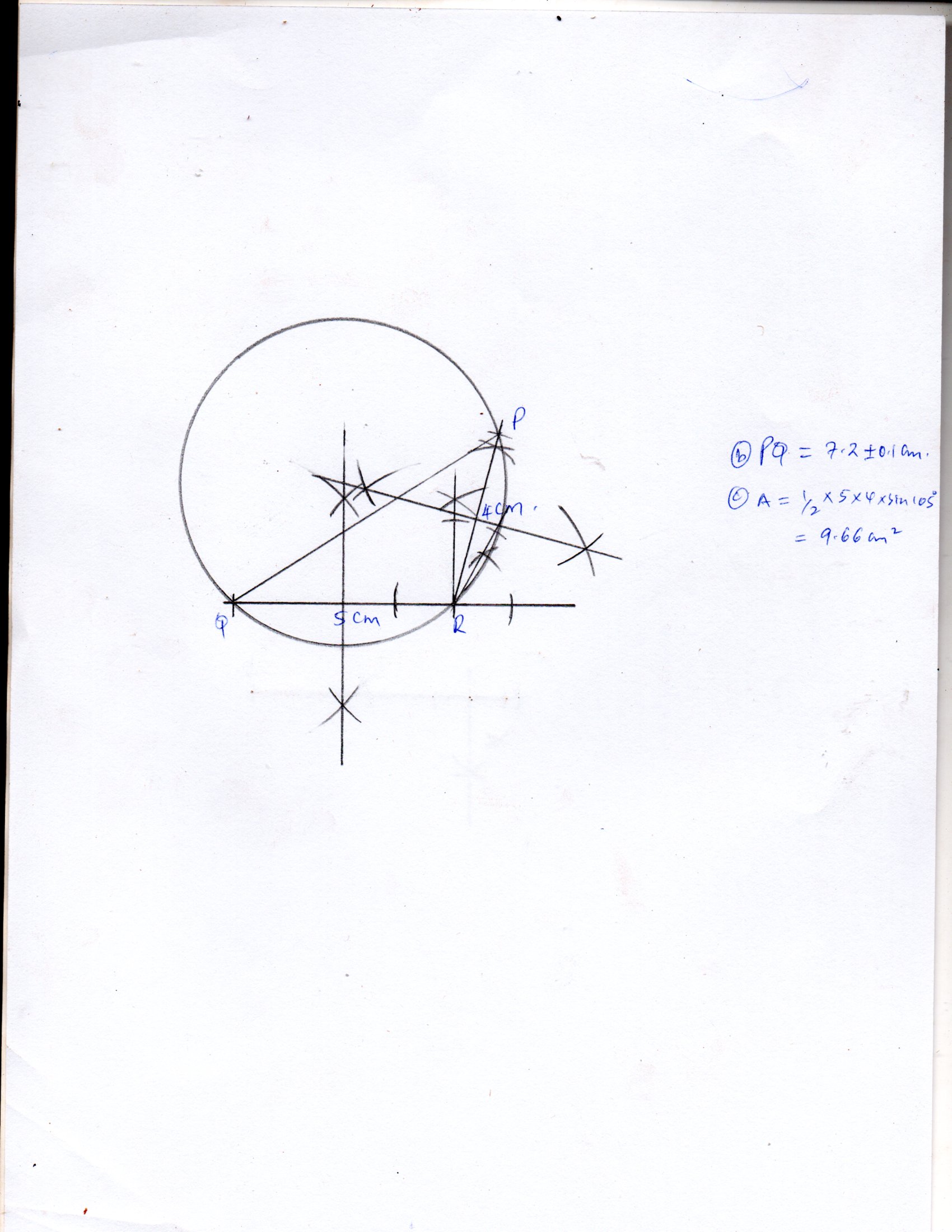 B1 –lines QR, PRB1 - B1 – complete figure18B118M1 M1A1 Line bisectors Circle correctly drawnB2B119Taxable income =                               pounds 1st band 2nd band  3rd band 4th band 5th band Total tax payable Net salary M1A1M1M1M1A1M1A1M1A120 (i) Width =  Length  and (ii) Remaining area M1M1M1A1M1A1M1A1M1A121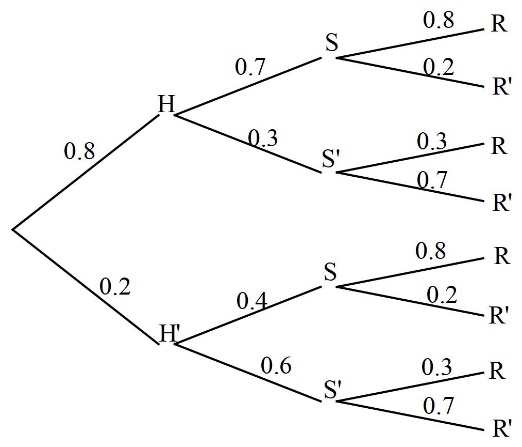  (i) (iii) (iv) B2 – for all probability spaceM1A1M1M1A1M1 A1M1A122M1M1M1A1M1M1 A1M1M1A123Total length = M1A1B1M1A1B1M1A1M1A124 Table of values B1 B1B1 - axes & scaleB1 - plottingB1 - curveB1B1 B1B1 B124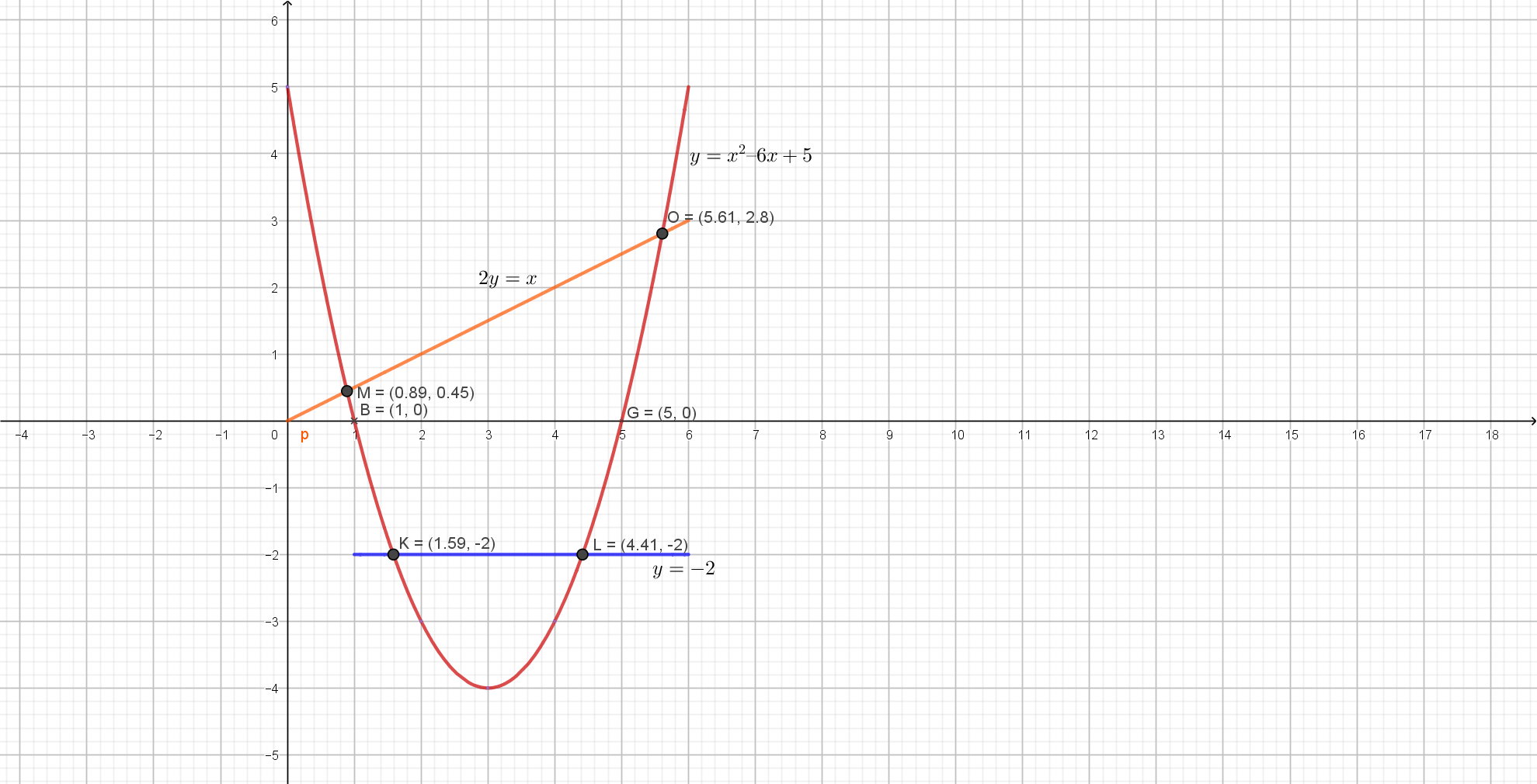 B1 B1B1 - axes & scaleB1 - plottingB1 - curveB1B1 B1B1 B124(i) (ii) Draw a graph of (iii) Draw graph of B1 B1B1 - axes & scaleB1 - plottingB1 - curveB1B1 B1B1 B1